დატბორვის საწინააღმდეგო წყლის შემაკავებელი ასაწყობი ბარიერებისტექნიკური მოთხოვნები დატბორვის საწინააღმდეგო წლის შემაკავებელი ასაწყობი ბარიერების მთავარი დანიშნულებაა უმისამართო წლის დინების შემთხვევაში მარტივად და მოკლე დროში აიწყოს წყლის გავრცელების დამცავი და მიმართულების მიმცემი ბარიერი. საქონელი უნდა იყოს კომპაქტური, მარტივი ტრანსპორტირებისათვის და ადგილად ასაწყობი და დასაშლელი. ბარიერს უნდა ქონდეს მხარდაჭერა, როგორც ერთიანი სწორხაზოვანი ბარიერის შექმნის ასევე, ერთი კუთხის (მარჯვნივ და/ან მარცხნივ) შექმნისათვის. ბარიერის აწყობის სწორხაზოვანი სიგრძე არანაკლებ 14-15 მ, კუთხის ჩანართების შემთხვევაში 12-13 მ.მასალა - პოლიპროპილენითითო სეგმენტის მუშა სიმაღლე - არანაკლებ 50 სმ-საერთი სექმენტი ზომა - 980 x 680 x 530 მმ.ვიზუალიზაციისათვის თან გირთავთ მიახლოებით ფოტომასალას. 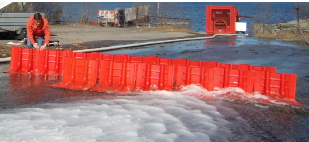 ტენდერის ფარგლებში გთხოვთ წარმოადგინოთ სატენდერო მოთხოვნილი დოკუმენტაცია ელექტრონულად. შენიშვნა: მოთხოვნილი სპეციფიკაციები არის საორიენტაციო და განიხილება თქვენი შემოთავაზებების შესაბამისად. 